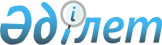 Алматы қаласы Бiлiм басқармасының мектепке дейінгі тәрбие және оқыту 
кәсiпорындары көрсететiн қызметтердiң бағаларын белгiлеу туралыАлматы қаласы әкімдігінің 2015 жылғы 26 мамырдағы № 2/317 қаулысы. Алматы қаласы Әділет департаментінде 2015 жылғы 24 маусымда № 1178 болып тіркелді

      Қазақстан Республикасының 2001 жылғы 23 қаңтардағы «Қазақстан Республикасындағы жергiлiктi мемлекеттiк басқару және өзiн-өзi басқару туралы» Заңына, Қазақстан Республикасының 2011 жылғы 1 наурыздағы «Мемлекеттiк мүлiк туралы» Заңының 156 бабының 2 тармағына сәйкес Алматы қаласының әкiмдiгi ҚАУЛЫ ЕТЕДI:



      1. Алматы қаласы Бiлiм басқармасының мектепке дейінгі тәрбие және оқыту кәсiпорындары көрсететін бiлiм беру, сауықтыру сипатындағы қосымша ақылы қызметтердiң бағасы осы қаулының қосымшасына сәйкес белгіленсін.



      2. Алматы қаласы Бiлiм басқармасы осы қаулының әдiлет органдарында мемлекеттiк тiркелуін, оның бұқаралық ақпараттар құралдарында ресми жариялануын және интернет-ресурста орналастырылуын қамтамасыз етсiн.



      3. Осы қаулының орындалуын бақылау Алматы қаласы әкiмiнiң орынбасары З. Аманжоловаға жүктелсiн.



      4. Осы қаулы әдiлет органдарында мемлекеттiк тiркелген күннен бастап күшiне енедi және ол алғаш ресми жарияланғаннан кейiн күнтiзбелiк он күн өткен соң қолданысқа енгiзiледi.      Алматы қаласының әкiмi            А. Есiмов

Алматы қаласыәкімдігінің

2015 жылғы 26 мамырдағы

№ 2/317 қаулысына

қосымша Алматы қаласы Бiлiм басқармасының мектепке дейінгі

тәрбие мен оқыту кәсiпорындары көрсететін бiлiм беру,

сауықтыру сипатындағы қосымша ақылы

қызметтердiң бағалары
					© 2012. Қазақстан Республикасы Әділет министрлігінің «Қазақстан Республикасының Заңнама және құқықтық ақпарат институты» ШЖҚ РМК
				№Ұйымның атауыҚа-

ты-

нас ті-

ліБа-

ғасы (тең-

ге)Та-

нымБаға-

сы (тең-

ге)Шығар-

машы-

лықБа-

ғасы (тең-

ге)Ден-

сау-

лықБаға-

сы (тең-

ге)Әлеу-

меттікБаға-

сы (тең-

ге)1Алматы қаласы Білім басқар-

масының «№ 3 бөбекжай-бала-

бақшасы»мемле-

кеттік комму-

налдық қазына-

лық кәсіп-

орныАғыл-

шын тілі1500Би үйір-

месі15002Алматы қаласы Білім басқар-

масының «№ 4 бөбекжай-бала-

бақшасы»мемле-

кеттік комму-

налдық қазына-

лық кәсіп-

орныБи үйір-

месі15003Алматы қаласы Білім басқар-

масының «№ 9 бөбекжай-бала-

бақшасы»мемле-

кеттік комму-

налдық қазына-

лық кәсіп-

орныАғыл-

шын тіліГрам-

мати-

ка1500

 

 1500Би үйір-

месіЛоги-

ка1500

 15004Алматы Алматы қаласы Білім басқар-

масының «№ 12 бөбекжай-бала-

бақшасы»мемле-

кеттік комму-

налдық қазына-

лық кәсіп-

орныАғыл-

шын тілі1500Би үйір-

месі15005Алматы қаласы Білім басқар-

масының «№ 15 бөбекжай-бала-

бақшасы»мемле-

кеттік комму-

налдық қазына-

лық кәсіп-

орныАғыл-

шын тілі1500Би үйір-

месі15006Алматы қаласы Білім басқар-

масының «№ 16 бөбекжай-бала-

бақшасы»мемле-

кеттік комму-

налдық қазына-

лық кәсіп-

орныАғыл-

шын тілі1500Би үйір-

месі1500Каратэ15007Алматы қаласы Білім басқар-

масының «№ 18 бөбекжай-бала-

бақшасы» мемле-

кеттік комму-

налдық қазына-

лық кәсіп-

орныАғыл-

шын тілі1500Би үйір-

месі15008Алматы қаласы Білім басқар-

масының «№ 23 бөбекжай-бала-

бақшасы» мемле-

кеттік комму-

налдық қазына-

лық кәсіп-

орныАғыл-

шын тілі15009Алматы қаласы Білім басқар-

масының «№ 27 бөбекжай-бала-

бақшасы» мемле-

кеттік комму-

налдық қазына-

лық кәсіп-

орныАғыл-

шын тілі1500Би үйір-

месі1500Логопед150010Алматы қаласы Білім басқар-

масының «№ 31 бөбекжай-бала-

бақшасы» мемле-

кеттік комму-

налдық қазына-

лық кәсіп-

орныАғыл-

шын тілі1500Би үйір-

месі150011Алматы қаласы Білім басқар-

масының «№ 32 бөбекжай-бала-

бақшасы» мемле-

кеттік комму-

налдық қазына-

лық кәсіп-

орныАғыл-

шын тілі1500Би үйір-

месі150012Алматы қаласы Білім басқар-

масының «№ 34 бөбекжай-бала-

бақшасы» мемле-

кеттік комму-

налдық қазына-

лық кәсіп-

орныАғыл-

шын тілі1500Би үйір-

месі1500Бейне-

леу өнері1500Логопед150013Алматы қаласы Білім басқар-

масының «№ 42 бөбекжай-бала-

бақшасы» мемле-

кеттік комму-

налдық қазына-

лық кәсіп-

орныРито-

рикаАғыл-

шын тілі1500

 1500Би үйір-

месі1500Бейне-

леу өнері150014Алматы қаласы Білім басқар-

масының «№ 44 бөбекжай-бала-

бақшасы» мемле-

кеттік комму-

налдық қазына-

лық кәсіп-

орныАғыл-

шын тілі1500Би үйір-

месі150015Алматы қаласы Білім басқар-

масының «№ 46 бөбекжай-бала-

бақшасы» мемле-

кеттік комму-

налдық қазына-

лық кәсіп-

орныАғыл-

шын тілі1500Би үйір-

месі1500Каратэ150016Алматы қаласы Білім басқар-

масының «№ 50 бөбекжай-бала-

бақшасы» мемле-

кеттік комму-

налдық қазына-

лық кәсіп-

орныАғыл-

шын тілі1500Би үйір-

месі150017Алматы қаласы Білім басқар-

масының «№ 51 бөбекжай-бала-

бақшасы» мемле-

кеттік комму-

налдық қазына-

лық кәсіп-

орныАғыл-

шын тілі1500Би үйір-

месі1500Бейне-

леу өнері150018Алматы қаласы Білім басқар-

масының «№ 52 бөбекжай-бала-

бақшасы» мемле-

кеттік комму-

налдық қазына-

лық кәсіп-

орныАғыл-

шын тілі1500Би үйір-

месі1500Логопед150019Алматы қаласы Білім басқар-

масының «№ 53 бөбекжай-бала-

бақшасы» мемле-

кеттік комму-

налдық қазына-

лық кәсіп-

орныАғыл-

шын тіліГрам-

мати-

ка1500

 150020Алматы қаласы Білім басқар-

масының «№ 55 бөбекжай-бала-

бақшасы» мемле-

кеттік комму-

налдық қазына-

лық кәсіп-

орныАғыл-

шын тілі150021Алматы қаласы Білім басқар-

масының «№ 56 бөбекжай-бала-

бақшасы» мемле-

кеттік комму-

налдық қазына-

лық кәсіп-

орныАғыл-

шын тілі1500Би үйір-

месі150022Алматы қаласы Білім басқар-

масының «№ 57 бөбекжай-бала-

бақшасы» мемле-

кеттік комму-

налдық қазына-

лық кәсіп-

орныАғыл-

шын тілі1500Би үйір-

месі1500Казақ ұлттық аспап-

тары1500Аэро-

бика150023Алматы қаласы Білім басқар-

масының «№ 60 бөбекжай-бала-

бақшасы» мемле-

кеттік комму-

налдық қазына-

лық кәсіп-

орныАғыл-

шын тілі1500Би үйір-

месі1500Бейне-

леу өнеріҚол өнері1500

 150024Алматы қаласы Білім басқар-

масының «№ 62 бөбекжай-бала-

бақшасы» мемле-

кеттік комму-

налдық қазына-

лық кәсіп-

орныАғыл-

шын тілі1500Би үйір-

месі150025Алматы қаласы Білім басқар-

масының «№ 63 бөбекжай-бала-

бақшасы» мемле-

кеттік комму-

налдық қазына-

лық кәсіп-

орныАғыл-

шын тілі1500Би үйір-

месі1500Каратэ150026Алматы қаласы Білім басқар-

масының «№ 64 бөбекжай-бала-

бақшасы» мемле-

кеттік комму-

налдық қазына-

лық кәсіп-

орныАғыл-

шын тілі1500Би үйір-

месі1500Домбы-

ра1500Каратэ150027Алматы қаласы Білім басқар-

масының «№ 65 бөбекжай-бала-

бақшасы» мемле-

кеттік комму-

налдық қазына-

лық кәсіп-

орныАғыл-

шын тілі150028Алматы қаласы Білім басқар-

масының «№ 69 бөбекжай-бала-

бақшасы» мемле-

кеттік комму-

налдық қазына-

лық кәсіп-

орныАғыл-

шын тілі1500Би үйір-

месі150029Алматы қаласы Білім басқар-

масының «№ 75 бөбекжай-бала-

бақшасы» мемле-

кеттік комму-

налдық қазына-

лық кәсіп-

орныБи үйір-

месі150030Алматы қаласы Білім басқар-

масының «№ 78 бөбекжай-бала-

бақшасы» мемле-

кеттік комму-

налдық қазына-

лық кәсіп-

орныАғыл-

шын тілі1500Би үйір-

месі1500Бейне-

леу өнері1500Логопед150031Алматы қаласы Білім басқар-

масының «№ 82 бөбекжай-бала-

бақшасы» мемле-

кеттік комму-

налдық қазына-

лық кәсіп-

орныАғыл-

шын тілі1500Би үйір-

месі1500Артте-

рапия150032Алматы қаласы Білім басқар-

масының «№ 87 бөбекжай-бала-

бақшасы» мемле-

кеттік комму-

налдық қазына-

лық кәсіп-

орныАғыл-

шын тілі1500Би үйір-

месі1500Бейне-

леу өнері150033Алматы қаласы Білім басқар-

масының «№ 88 бөбекжай-бала-

бақшасы» мемле-

кеттік комму-

налдық қазына-

лық кәсіп-

орныАғыл-

шын тілі1500Би үйір-

месіШах-

мат1500

 1500Йога150034Алматы қаласы Білім басқар-

масының «№ 90 бөбекжай-бала-

бақшасы» мемле-

кеттік комму-

налдық қазына-

лық кәсіп-

орныАғыл-

шын тілі1500Би үйір-

месі1500Бейне-

леу өнері150035Алматы қаласы Білім басқар-

масының «№ 94 бөбекжай-бала-

бақшасы» мемле-

кеттік комму-

налдық қазына-

лық кәсіп-

орныБи үйір-

месі150036Алматы қаласы Білім басқар-

масының «№ 96 бөбекжай-бала-

бақшасы» мемле-

кеттік комму-

налдық қазына-

лық кәсіп-

орныАғыл-

шын тілі1500Би үйір-

месі1500Логопед150037Алматы қаласы Білім басқар-

масының «№ 97 бөбекжай-бала-

бақшасы» мемле-

кеттік комму-

налдық қазына-

лық кәсіп-

орныАғыл-

шын тілі1500Би үйір-

месі1500Логопед150038Алматы қаласы Білім басқар-

масының «№ 98 бөбекжай-бала-

бақшасы» мемле-

кеттік комму-

налдық қазына-

лық кәсіп-

орныАғыл-

шын тіліҚазақ халық ерте-

гіле-

рін театр-лан-дыру1500

 

 1500Би үйір-

месі150039Алматы қаласы Білім басқар-

масының «№ 100 бөбекжай-бала-

бақшасы» мемле-

кеттік комму-

налдық қазына-

лық кәсіп-

орныӘліп-

пеАғыл-

шын тілі900

 1500Логи-

ка«Жү-

ніс-

бе-

ков» ку-

бигіКом-

пью-

тер-

лік сауат-ты-

лықБи үйір-

месі900

 70015001500Музы-

калық өнерМек-

тепке дейін-

гі театр500700Емдік сауық-

тыру жатты-

ғуыЕмдік дене шынық-

тыруМассажФитоте-

рапия1100

 

 1100

 475475Логопед100040Алматы қаласы Білім басқар-

масының «№ 109 бөбекжай-бала-

бақшасы» мемле-

кеттік комму-

налдық қазына-

лық кәсіп-

орныАғыл-

шын тілі1500Би үйір-

месі1500Таэк-

вондо1500Логопед150041Алматы қаласы Білім басқар-

масының «№ 112 бөбекжай-бала-

бақшасы» мемле-

кеттік комму-

налдық қазына-

лық кәсіп-

орныАғыл-

шын тілі1500Би үйір-

месі1500Бейне-

леу өнері150042Алматы қаласы Білім басқар-

масының «№ 113 бөбекжай-бала-

бақшасы» мемле-

кеттік комму-

налдық қазына-

лық кәсіп-

орныАғыл-

шын тілі1500Би үйір-

месі150043Алматы қаласы Білім басқар-

масының «№ 118 бөбекжай-бала-

бақшасы» мемле-

кеттік комму-

налдық қазына-

лық кәсіп-

орныАғыл-

шын тілі150044Алматы қаласы Білім басқар-

масының «№ 119 бөбекжай-бала-

бақшасы» мемле-

кеттік комму-

налдық қазына-

лық кәсіп-

орныАғыл-

шын тілі1500Би үйір-

месі150045Алматы қаласы Білім басқар-

масының «№ 121 бөбекжай-бала-

бақшасы» мемле-

кеттік комму-

налдық қазына-

лық кәсіп-

орныАғыл-

шын тілі1500Би үйір-

месі150046Алматы қаласы Білім басқар-

масының «№ 128 бөбекжай-бала-

бақшасы» мемле-

кеттік комму-

налдық қазына-

лық кәсіп-

орныБи үйір-

месі150047Алматы қаласы Білім басқар-

масының «№ 129 бөбекжай-бала-

бақшасы» мемле-

кеттік комму-

налдық қазына-

лық кәсіп-

орныАғыл-

шын тілі1500Би үйір-

месі1500Бейне-

леу өнеріДом-

быра1500

 1500Каратэ150048Алматы қаласы Білім басқар-

масының «№ 131 бөбекжай-бала-

бақшасы» мемле-

кеттік комму-

налдық қазына-

лық кәсіп-

орныАғыл-

шын тілі150049Алматы қаласы Білім басқар-

масының «№ 154 бөбекжай-бала-

бақшасы» мемле-

кеттік комму-

налдық қазына-

лық кәсіп-

орныАғыл-

шын тілі1500Би үйір-

месі150050Алматы қаласы Білім басқар-

масының «№ 160 бөбекжай-бала-

бақшасы» мемле-

кеттік комму-

налдық қазына-

лық кәсіп-

орныАғыл-

шын тілі1500Би үйір-

месі1500Бейне-

леу өнері150051Алматы қаласы Білім басқар-

масының «№ 167 бөбекжай-бала-

бақшасы» мемле-

кеттік комму-

налдық қазына-

лық кәсіп-

орныАғыл-

шын тілі1500Би үйір-

месі1500Дом-

быра1500Таэк-

вондо150052Алматы қаласы Білім басқар-

масының «№ 169 бөбекжай-бала-

бақшасы» мемле-

кеттік комму-

налдық қазына-

лық кәсіп-

орныАғыл-

шын тілі1500Би үйір-

месі150053Алматы қаласы Білім басқар-

масының «№ 174 бөбекжай-бала-

бақшасы» мемле-

кеттік комму-

налдық қазына-

лық кәсіп-

орныАғыл-

шын тілі1500Би үйір-

месі150054Алматы қаласы Білім басқар-

масының «№ 178 бөбекжай-бала-

бақшасы» мемле-

кеттік комму-

налдық қазына-

лық кәсіп-

орныАғыл-

шын тілі1500Би үйір-

месі150055Алматы қаласы Білім басқар-

масының «№ 179 бөбекжай-бала-

бақшасы» мемле-

кеттік комму-

налдық қазына-

лық кәсіп-

орныАғыл-

шын тілі1500Би үйір-

месі150056Алматы қаласы Білім басқар-

масының «№ 180 бөбекжай-бала-

бақшасы» мемле-

кеттік комму-

налдық қазына-

лық кәсіп-

орныАғыл-

шын тілі1500Би үйір-

месі150057Алматы қаласы Білім басқар-

масының «№ 181 бөбекжай-бала-

бақшасы» мемле-

кеттік комму-

налдық қазына-

лық кәсіп-

орныАғыл-

шын тілі1500Би үйір-

месі150058Алматы қаласы Білім басқар-

масының «№ 182 бөбекжай-бала-

бақшасы» мемле-

кеттік комму-

налдық қазына-

лық кәсіп-

орныАғыл-

шын тілі1500Би үйір-

месі150059Алматы қаласы Білім басқар-

масының «№ 185 бөбекжай-бала-

бақшасы» мемле-

кеттік комму-

налдық қазына-

лық кәсіп-

орныАғыл-

шын тілі1500Би үйір-

месі1500